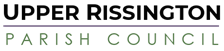 16 February 2024Public Meeting for Allotment holders to be held at 10am on Saturday 17 February 2024 in Upper Rissington Village HallAGENDATo receive any repairs or improvements the allotment holders wish to reportGeneral allotment upkeepThe community plotTo explain the new Apprentice plots Communication methods going forward - meeting frequency etcSecond plots and the rules regarding themItems for discussion at future meetings